Программа: «Школьный медиацентр»Педагог: Коршунов А.С.1АО, 1БОЗадание: создание инфографикиИнфографика сегодня является одним из самых эффективных форм демонстрации статистической (и не только). Такая подача может быть оформлена в виде графиков, диаграмм, схем.У вас очень простое задание: провести опрос на свободную тему, перевести данные опроса в формат процентов, составить на основании полученных процентов инфографику.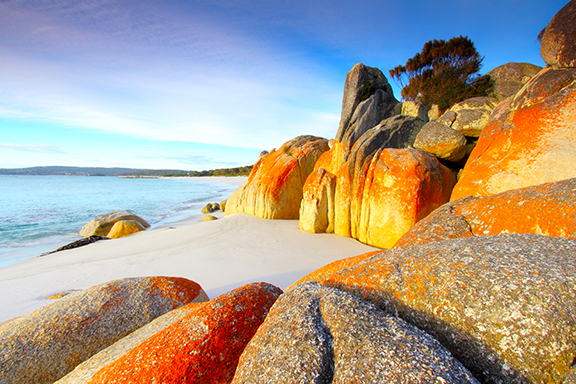 Для создания вы можете использовать программы из комплекта Microsoft office, например PowerPoint, Publisher или Excel, либо использовать свободные ресурсы в сети интернет, например Easel.ly(6+)Созданные материалы приносите на ближайшее занятие в электронном или распечатанном виде, чтобы мы могли сразу обсудить созданное вами чудо. С уважением к вашему творчеству, Александр Сергеевич Коршунов.